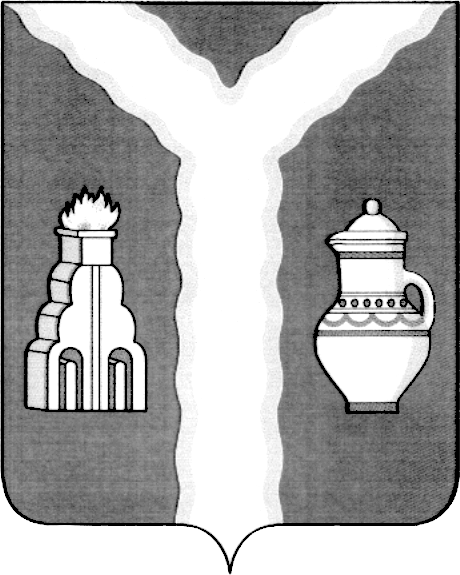 РАЙОННАЯ ДУМАМУНИЦИПАЛЬНОГО РАЙОНА «ГОРОД КИРОВ И КИРОВСКИЙ РАЙОН» КАЛУЖСКОЙ ОБЛАСТИРЕШЕНИЕот 16 февраля 2023                                                                                                               № 183На основании ст. 7 Устава муниципального района «Город Киров и Кировский район»Районная Дума решила:1. Внести в решение районной Думы от 22.12.2022   № 167 «О бюджете муниципального района «Город Киров и Кировский район» на 2023 год и на плановый период 2024 и 2025 годов»следующие изменения и дополнения:изложить часть 1 решения в следующей редакции: «Утвердить основные характеристики бюджета муниципального района «Город Киров и Кировский район» на 2023 год:общий объем доходов бюджета муниципального района «Город Киров и Кировский район» в сумме 1 365 941 930 рублей 32копейки, в том числе объем безвозмездных поступлений в сумме 936 006 930   рублей 32 копейки;общий объем расходов бюджета муниципального района «Город Киров и Кировский район» в сумме 1 384 812 567  рублей 25 копеек;объем бюджетных ассигнований Дорожного фонда  в сумме 39 966 746 рублей 42 копейки;размер резервного фонда  Кировской  районной  администрации  в сумме 4 600 000 рублей;верхний предел муниципального внутреннего долга муниципального района «Город Киров и Кировский район» на 01.01.2024г. в сумме 0 рублей, в том числе верхний предел долга по муниципальным гарантиям в сумме 0 рублей;дефицит бюджета муниципального района «Город Киров и Кировский район» в сумме 18 870 636 рублей 93 копейки»;приложение №1 к решению изложить в новой редакции (приложение №1);приложение №2 к решению изложить в новой редакции (приложение №2);приложение №4к решениюизложить в новой редакции (приложение №3);приложение №6к решениюизложить в новой редакции (приложение №4);приложение №8к решениюизложить в новой редакции (приложение №5);приложение №10 к решению изложить в новой редакции (приложение №6);приложение №13 к решению изложить в новой редакции (приложение №7).2. Настоящее решение вступает в силу после официального опубликования.Глава муниципального района                                                                               Т.Д. КожанО внесении изменений и дополнений в решение Районной Думы от 22.12.2022 № 167 «О бюджете муниципального района «Город Киров и Кировский район» на 2023 год и на плановый период 2024 и 2025 годов»